ПРОТОКОЛзаседания Совета  Общественной палаты городского округа Люберцы Место проведения: 140000, Московская область, г. Люберцы, Октябрьский пр-т, д. 190, каб. 117 Дата проведения, время проведения: 3 февраля 2020 года, с 15.00 до 16:00Присутствовали: Ульянов Петр Михайлович – Председатель Общественной палаты городского округа Люберцы;Шестаков Андрей Михайлович – Заместитель Председателя Общественной палаты городского округа Люберцы;Аболенский Сергей Александрович – Председатель Комиссии по развитию спорта, туризма и формированию здорового образа жизни;Беседина Анна Станиславовна – Председатель комиссии по общественному контролю, открытости власти и противодействию коррупцииЖилина Дина Анатольвна – Председатель Комиссии по ЖКХ, архитектуре, благоустройству территорий, землепользованию и строительству;Березницкий Игорь Дмитриевич – председатель Комиссии дорожному хозяйству и транспорту;Федорущенко Денис Сергеевич - Председатель Комиссии по молодежной политике, патриотическому воспитанию и развитию добровольческого движения.Приглашенные:Малышев Эдуард Владимирович - Заместитель Главы администрации городского округа Люберцы;Зайденберг Михаил Семенович – член Общественной палаты городского округа Люберцы.Повестка дняОбсуждение выполнения работ по благоустройству зоны отдыха «Малаховское озеро». Разное.По первому вопросу слушали:Председателя Общественной палаты городского округа Люберцы Ульянова Петра Михайловича с предложением утвердить проект повестки заседания Совета Общественной палаты городского округа Люберцы.Голосовали:«За» -  7, «Против» - 0, «Воздержался» -0 Решили: Утвердить проект повестки заседания Совета Общественной палаты городского округа Люберцы.По второму вопросу слушали:Заместителя Главы администрации городского округа Люберцы Малышева Эдуарда Владимировича с докладом о ходе выполненных работ по благоустройству зоны отдыха «Малаховское озеро» по состоянию на 2 февраля 2020 г.Решили: Принять к сведению полученную информацию, провести заседание Совета Общественной палаты городского округа Люберцы по вопросу благоустройству зоны отдыха «Малаховское озеро» 17 февраля 2020 года      Председатель      Общественной палаты городского округа Люберцы                    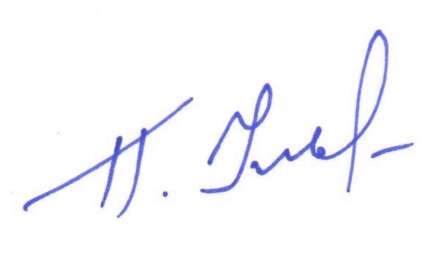 П.       М   П.М. Ульянов